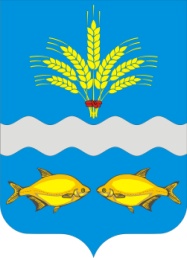           АДМИНИСТРАЦИЯСИНЯВСКОГО СЕЛЬСКОГО ПОСЕЛЕНИЯПОСТАНОВЛЕНИЕс. Синявское«18» февраля 2019 г. 						                                                            № 9 «О Перечне муниципального имущества муниципального образования «Синявское сельское поселение» предназначенного для передачи во владение и (или) в пользование субъектам малого и среднего предпринимательства и организациям, образующим инфраструктуру поддержки субъектов малого и среднего предпринимательства»В соответствии с Областным законом от 13.05.2008 №20-3С «О развитии малого и среднего предпринимательства в Ростовской области» Администрация Синявского сельского поселения постановляет: Утвердить Перечень муниципального имущества муниципального образования«Синявское сельское  поселение », предназначенного для передачи во владение и (или) пользование субъектам малого и среднего предпринимательства и организациям, образующим инфраструктуру поддержки субъектов малого и среднего предпринимательства, согласно приложению №1.Утвердить Положение о порядке формирования ведения, обязательного опубликования Перечня муниципального имущества муниципального образования «Синявское сельское поселение », предназначенного для передачи во владение и (или) пользование субъектам малого и среднего предпринимательства и организациям, образующим инфраструктуру поддержки субъектов малого и среднего предпринимательства, порядок и условия предоставления в аренду муниципального имущества муниципального образования «Синявское сельское поселение », включенного в Перечень имущества муниципального образования «Синявское сельское поселение », предназначенного для передачи во владение и (или) пользование субъектам малого и среднего предпринимательства и организациям, образующим инфраструктуру поддержки субъектов малого и среднего предпринимательства, согласно приложению №2.Конкурсы или аукционы на право заключения договоров аренды имущества, включенного в Перечень муниципального имущества муниципального образования «Синявское сельское поселение», предназначенного для передачи во владение и (или) пользование субъектам малого и среднего предпринимательства и организациям, образующим инфраструктуру поддержки субъектов малого и среднего предпринимательства, проводятся в порядке, установленном приказом Федеральной антимонопольной службы от 10.02.2010 № 67 «О порядке проведения конкурсов или аукционов на право заключения договоров аренды, договоров безвозмездного пользования, договоров доверительного управления имуществом, иных договоров, предусматривающих переход прав в отношении государственного или муниципального имущества, и перечне видов имущества, в отношении которого заключение указанных договоров может осуществляться путем проведения торгов в форме конкурса», за исключением случаев, предусмотренных Федеральным законом от 26.07.2006 № 135-ФЗ «О защите конкуренции».Постановление вступает в силу со дня его официального опубликования.Контроль за исполнением постановления оставляю за собой. Глава  администрации  Синявского сельского поселения                                 Л.Н.Ермолова       Приложение №1 |к постановлению АдминистрацииСинявского сельского поселенияПеречень муниципального имущества муниципального образования «Синявское сельское поселение », предназначенного для передачи во владение и (или)пользование субъектам малого и среднего предпринимательства и организациям, образующим инфраструктуру поддержки субъектов малого и среднего предпринимательства`Приложение №2к постановлению АдминистрацииСинявского сельского поселенияПОЛОЖЕНИЕо порядке формирования ведения, обязательного опубликования Перечня муниципального имущества муниципального образования «Синявское сельское поселение », предназначенного для передачи во владение и(или) в пользование субъектам малого и среднего предпринимательства и организациям, образующим инфраструктуру поддержки субъектов малого и среднего предпринимательства, а также порядке и условиях предоставления в аренду муниципального имущества муниципального образования «Синявское сельское поселение », включенного в Перечень муниципального имущества муниципального образования «Синявское сельское поселение », предназначенного для передачи во владение и(или) в пользование субъектам малого и среднего предпринимательства и организациям, образующим инфраструктуру поддержки субъектов малого и среднего предпринимательства.1. Порядок формирования, ведения, обязательного опубликования Перечня муниципального имущества муниципального образования «Синявское сельское поселение », предназначенного для передачи во владение и(или) в пользование субъектам малого и среднего предпринимательства и организациям, образующим инфраструктуру поддержки субъектов малого и среднего предпринимательства1.1. Имущество, включаемое в Перечень муниципального имущества муниципального образования «Синявское сельское — поселение», предназначенного для передачи во владение и(или) в пользование субъектам малого и среднего предпринимательства и организациям, образующим инфраструктуру поддержки субъектов малого и среднего предпринимательства (далее — Перечень имущества), должно:находиться в муниципальной собственности муниципального образования «Синявское сельское поселение » и входить в состав нежилого фонда;быть свободными от прав третьих лиц (за исключением имущественных прав субъектов малого и среднего предпринимательства).1.2. Перечень имущества формируется отделом экономики финансов Администрации сельского поселения.1.3. Перечень имущества утверждается постановлением Администрации  Синявского сельского поселения.1.4. В Перечень имущества могут вноситься изменения, но не чаще одного раза в год.1.5. Отдел экономики и финансов Администрации сельского поселения осуществляет ведение Перечня имущества.1.6. Перечень имущества подлежит обязательному опубликованию в порядке, установленном для официального опубликования нормативных правовых актов Администрации Синявского сельского поселения ‚ а также обязательному размещению на сайте Администрации Синявского сельского поселения в сети «Интернет».2. Порядок и условия предоставления в аренду муниципального имущества муниципального образования «Синявское сельское поселение », включенного в Перечень имущества2.1. Предоставление в аренду имущества, включенного в Перечень имущества, осуществляется на основании договора аренды, заключаемого по итогам торгов, участниками которых могут быть только субъекты малого и среднего предпринимательства и организации, образующие инфраструктуру поддержки субъектов малого и среднего предпринимательства (далее — субъекты), за исключением случаев, предусмотренных Федеральным законом от 26.07.2006 № 135-ФЗ «О защите конкуренции».2.2. Порядок определения размера арендной платы за использование муниципального имущества муниципального образования «Синявское сельское поселение» предназначенного для предоставления в аренду субъектам, утверждается постановлением Администрации Синявского сельского поселения .2.3. Субъекты, претендующие на получение в аренду помещений, включенных в Перечень имущества, должны относиться к категориям субъектов малого и среднего предпринимательства и соответствовать условиям, установленным статьей 4 Федерального закона от 24.07.2007 №209-ФЗ «О развитии малого и среднего предпринимательства в Российской Федерации».Информация, подготовленная отделом экономики и торговли, об отнесении субъектов к категории субъектов малого и среднего предпринимательства направляется в отдел муниципального имущества и земельных отношений.2.4. Не могут претендовать на получение в аренду помещений, включенных в Перечень имущества, субъекты:находящиеся в стадии реорганизации, ликвидации или банкротства в соответствии с законодательством Российской Федерации;имеющие задолженность по налогам и сборам в бюджет всех уровней и во внебюджетные фонды;сообщившие о себе недостоверные сведения.2.5. Отказ в предоставлении в аренду помещений, включенных в Перечень имущества, может быть обжалован субъектами в судебном порядке.№ п/пАдрес объектаНаименование и адрес балансодержателяПлощадь (кв.м.)1346859 Ростовская областьНеклиновский районс.Синявское, ул.Ленина, 351МБУК «Синявский ДК и клубы»с.Синявское, ул.Ленина, 351202346866 Ростовская областьНеклиновский районх.Морской Чулек ул.Красногвардейская, 21-аМБУК «Синявский ДК и клубы»Морско-Чулекский сельский клуб х.Морской Чулек ул.Красногвардейская, 21-а10ИТОГО:30